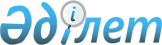 О внесении изменений в некоторые решения Правительства Республики КазахстанПостановление Правительства Республики Казахстан от 20 марта 2008 года N 276

      Правительство Республики Казахстан ПОСТАНОВЛЯЕТ: 

      1. Утвердить прилагаемые изменения, которые вносятся в некоторые решения Правительства Республики Казахстан. 

      2. Акимам областей, городов Астаны и Алматы принять в установленном законодательством порядке меры, вытекающие из настоящего постановления. 

      3. Настоящее постановление вводится в действие со дня подписания.       Премьер-Министр 

      Республики Казахстан                                      К. Масимов Утверждены         

постановлением Правительства 

Республики Казахстан    

от 20 марта 2008 года N 276  

Изменения, которые вносятся в некоторые решения Правительства 

Республики Казахстан 

      1. Утратил силу постановлением Правительства РК от 23.10.2009 № 1654.

      2. В постановлении Правительства Республики Казахстан от 15 декабря 2004 года N 1324 "О некоторых вопросах утверждения лимитов штатной численности местных исполнительных органов" (САПП Республики Казахстан, 2004 г., N 49, ст. 627): 

      пункт 2 изложить в следующей редакции: 

      "2. Рекомендовать акимам при утверждении штатных расписаний использовать норматив численности заместителей руководителей структурных подразделений местных исполнительных органов согласно приложению 3 к настоящему постановлению."; 

      приложение 3 к указанному постановлению изложить в новой редакции согласно приложению 2 к настоящему постановлению. 

      3. (Утратил силу - постановлением Правительства РК от 26.01.2009 N 45 (вводится в действие с 01.01.2009). 

      4. Утратил силу постановлением Правительства РК от 15.04.2016  № 224 (вводится в действие по истечении десяти календарных дней после дня его первого официального опубликования).

      5. Утратил силу постановлением Правительства РК от 23.12.2015 № 1034 (вводится в действие по истечении десяти календарных дней после дня его первого официального опубликования).

      6. Утратил силу постановлением Правительства РК от 27.06.2012 № 859 (вводится в действие по истечении десяти календарных дней со дня первого официального опубликования).

      7. Утратил силу постановлением Правительства РК от 31.12.2009  N 2319(порядок введения в действие см. п. 3).Приложение 1        

к постановлению Правительства 

Республики Казахстан    

от 20 марта 2008 года N 276 Утверждена         

постановлением Правительства 

Республики Казахстан    

от 4 октября 2004 года N 1022  

Типовая структура местного государственного управления 

Республики Казахстан       Сноска. Утратила силу постановлением Правительства РК от 23.10.2009 № 1654.Приложение 2        

к постановлению Правительства 

Республики Казахстан    

от 20 марта 2008 года N 276 Приложение 3        

к постановлению Правительства 

Республики Казахстан    

от 15 декабря 2004 года N 1324  

Норматив 

численности заместителей руководителей 

структурных подразделений местных исполнительных органов       Должности заместителей руководителей структурных подразделений вводятся: заместитель                при наличии в отделе (включая 

начальника отдела          начальника) не менее 7 единиц; заместитель                при наличии в управлении (включая 

начальника управления      начальника) не менее 15 единиц. 

                           Предельное число заместителей начальника 

                           управления не должно превышать 3 единиц. 
					© 2012. РГП на ПХВ «Институт законодательства и правовой информации Республики Казахстан» Министерства юстиции Республики Казахстан
				